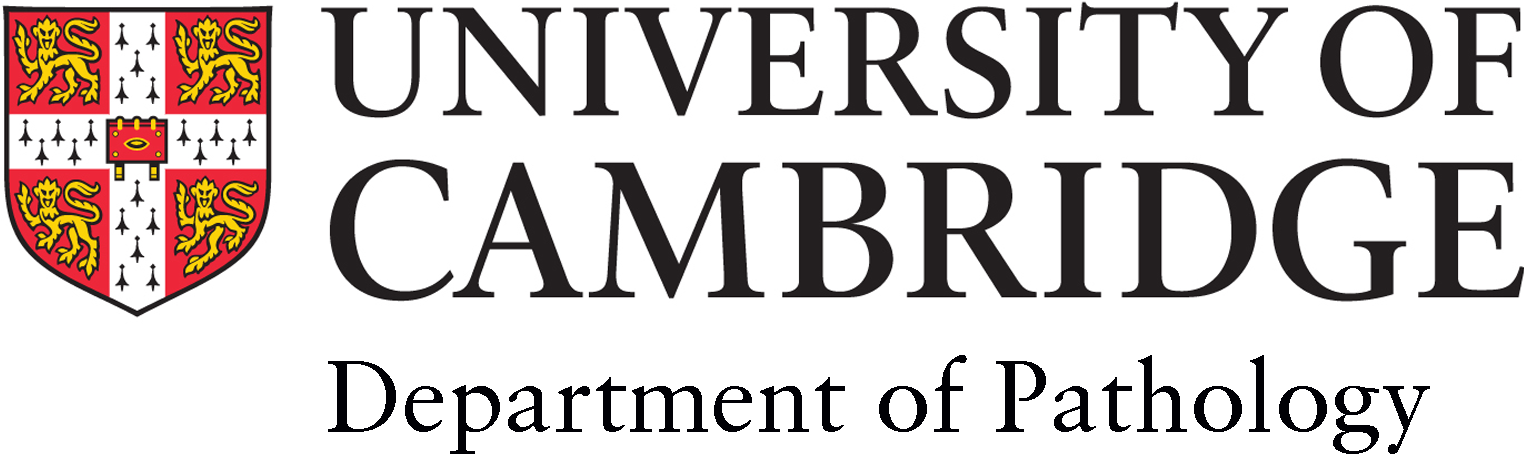 Virtual Escape Room ActivityCompleted the Virtual Escape Room Activity on 27 March 2021 at the Cambridge Festival.Activities completed:Team members:Well done!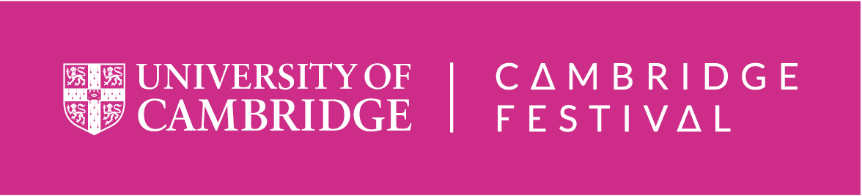 